§353-B.  Tuition benefit for memberA member who meets the prerequisites of section 354 is entitled to a 100% tuition benefit at a state postsecondary education institution, except that the tuition benefit at a state postsecondary education institution that is a private nonprofit postsecondary education institution may not exceed the in-state tuition at the University of Maine at Orono for the previous academic year.  The benefit applies to tuition for a member enrolled or accepted for admission to a state postsecondary education institution on a full-time or part-time basis. To be eligible for the benefit, a member must be enrolled full-time or part-time at a state postsecondary education institution.  The benefit may be used to earn one credential at the following levels: baccalaureate, associate or certificate and licensure.  The benefit must be reduced by any other tuition assistance received by a member not related to housing costs or non-tuition expenses.  [PL 2017, c. 419, §3 (AMD).]SECTION HISTORYPL 2015, c. 465, Pt. D, §6 (NEW). PL 2017, c. 419, §3 (AMD). The State of Maine claims a copyright in its codified statutes. If you intend to republish this material, we require that you include the following disclaimer in your publication:All copyrights and other rights to statutory text are reserved by the State of Maine. The text included in this publication reflects changes made through the First Regular and First Special Session of the 131st Maine Legislature and is current through November 1. 2023
                    . The text is subject to change without notice. It is a version that has not been officially certified by the Secretary of State. Refer to the Maine Revised Statutes Annotated and supplements for certified text.
                The Office of the Revisor of Statutes also requests that you send us one copy of any statutory publication you may produce. Our goal is not to restrict publishing activity, but to keep track of who is publishing what, to identify any needless duplication and to preserve the State's copyright rights.PLEASE NOTE: The Revisor's Office cannot perform research for or provide legal advice or interpretation of Maine law to the public. If you need legal assistance, please contact a qualified attorney.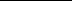 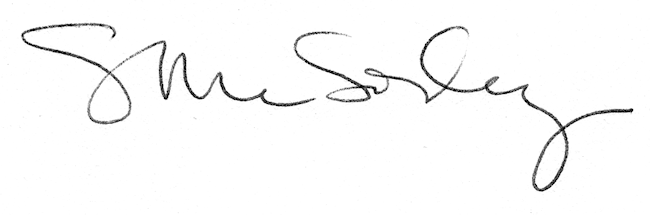 